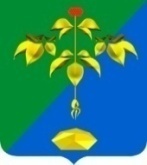 ГЛАВА ПАРТИЗАНСКОГО ГОРОДСКОГО ОКРУГАПРИМОРСКОГО КРАЯП О С Т А Н О В Л Е Н И Е29 сентября 2023 г.                                                                                           № 126-пгО предоставлении разрешения на условно разрешенный вид использования земельного участка на территории Партизанского городского округаВ соответствии с Градостроительным кодексом Российской Федерации, Федеральным законом от 6 октября 2003 г. №131-ФЗ «Об общих принципах организации местного самоуправления в Российской Федерации», Правилами землепользования и застройки Партизанского городского округа, решением Думы Партизанского городского округа от 30 сентября 2011 года № 369, рассмотрев заявление Михайлюка Валентина Валентиновича от 11 сентября                  2023 года, на основании заключения по результатам публичных слушаний                                от 26 сентября 2023 года, рекомендаций Комиссии по подготовке проекта Правил землепользования и застройки Партизанского городского округа от                    27 сентября 2023 года № 229, на основании статьи 29 Устава Партизанского городского округа ПОСТАНОВЛЯЮ1. Предоставить разрешение на условно разрешенный вид использования земельного участка - «для индивидуального жилищного строительства» - земельного участка с кадастровым номером 25:33:180112:241, местоположение установлено относительно ориентира, расположенного в границах участка, ориентир жилого дома, почтовый адрес ориентира: Приморский край, Партизанский городской округ, г. Партизанск,                           пер. Восточный, дом 9. Площадь земельного участка 2872 кв. м.Земельный участок расположен в территориальной зоне Ж2.2. Во исполнение настоящего постановления Михайлюку Валентину Валентиновичу обратиться в филиал федерального государственного бюджетного учреждения «Федеральная кадастровая палата Федеральной службы государственной регистрации, кадастра и картографии» по Приморскому краю для кадастрового учёта образуемого земельного  участка.3. Настоящее постановление подлежит опубликованию в газете «Вести» и размещению на официальном сайте администрации Партизанского городского округа в сети «Интернет» в течение 7 дней с момента подписания.4. Контроль за исполнением настоящего постановления возложить                  на первого заместителя главы администрации Партизанского городского округа С.С. Юдина.Глава городского округа                                                                   О.А.Бондарев